Рекомендации для родителейЛексическая тема: «Насекомые»(Подготовительная группа)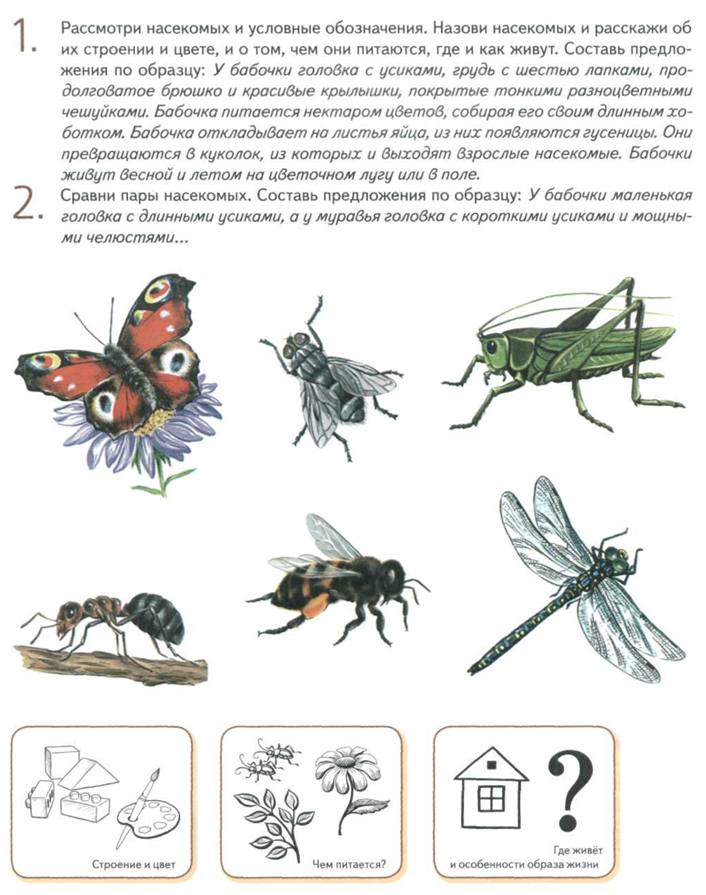 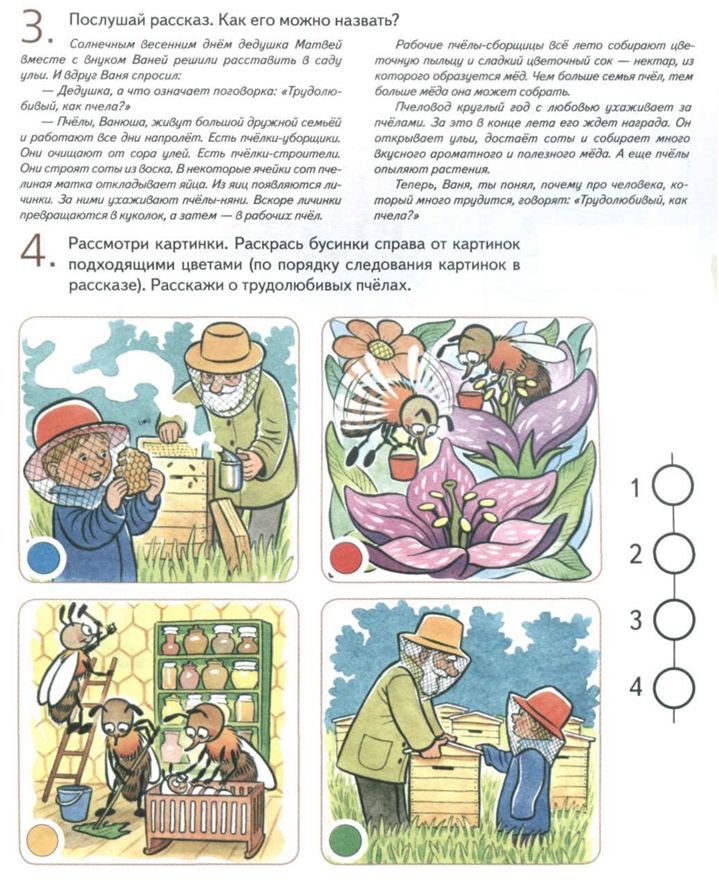 ☺Назови насекомое на звук:Ж, С, М, К, П, Г☺ «Почини слово»ХА-МУ — мухаРА-ВЕЙ-МУ — муравейЛА-ПЧЕ — пчелаМАР-КО — комарЧОК-ЖУ — жучокЗА-СТРЕ-КО — стрекоза☺ «Весёлые звуки»Дети   должны   соотнести   картинку   сосхемой.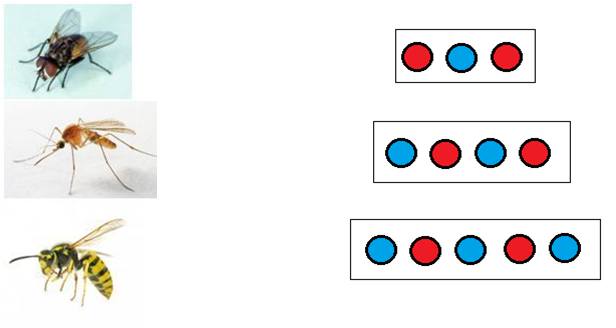 ☺Кто лишний и почему?Жук, бабочка, ласточка, стрекозаСкворец, соловей, гусеница, грач☺Исправь ошибку Мохнатая гусеница съела кукушку.Червяк склевал грача.☺Прослушать стихотворение.  Нарисуй насекомых, которых запомнили.Слушай и запоминай,Насекомых называй.Муравей, пчела, оса,Бабочка и стрекоза.А теперь бери тетрадку,Нарисуй всех по порядку.                                  С. Чешева☺ «Назови ласково»муравей — муравьишкакомар — комарик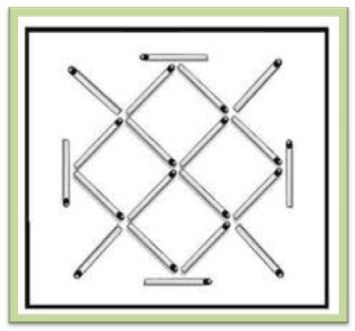 гусеница — гусеничкапчела — пчёлкажук — жучок☺Сложи узор из палочек, спичек☺Заучивание наизустьМУРАВЬИВ лесу мурашки-муравьиЖивут своим трудом,У них обычаи своиИ муравейник — дом.Миролюбивые жильцыБез дела не сидят:С утра на пост бегут бойцы,А няньки в детский сад.Рабочий муравей спешитТропинкой трудовой,С утра до вечера шуршитВ траве и под листвой.                                      С. Михалков☺Отгадай загадкиДомовитая хозяйкаПолетает над лужайкой,Похлопочет над цветком —Он поделится медком. (Пчела)В лесу у пня —                                                               На ромашку у воротСуета, беготня,                                                              Опустился вертолёт,То народ рабочий                                                           Золотистые глаза.Снует и хлопочет.                                                           Кто же это?(Муравейник)                                                                                                            (Стрекоза)На большой цветной ковёрСела эскадрилья.То раскроет, то закроетРасписные крылья.(Бабочки на лугу)